ул. Ефимова д. 2, пос. Белая Гора, Абыйский улус, 678890,тел. (41159) 21-204, факс (41159)21-901,E-mail: abijadm@mail.ru, http: www.sakha.gov.ru/abijsky"Об утверждении положения о порядке осуществления муниципального земельного контроля   на территории муниципального образования  «Абыйский улус ( район)"В соответствии со ст. 72 Земельного Кодекса Российской Федерации от 25.10.2001 г. N 136-ФЗ, Федеральным законом "Об общих принципах организации местного самоуправления в Российской Федерации" от 06.10.2003 г. N 131-ФЗ, федеральным законом от 26.12.2008г. № 294-ФЗ «О защите прав юридических лиц и индивидуальных предпринимателей при осуществлении государственного контроля (надзора) и муниципального контроля», Гражданским кодексом Российской Федерации» районный Совет решил:Утвердить «Положение о порядке осуществления муниципального земельного контроля  на территории муниципального образования  «Абыйский улус ( район) согласно приложению N 1.:– приложение № 2 типовая форма: Распоряжение (приказ) органа государственного контроля (надзора), органа муниципального контроля о проведении проверки, – приложение № 3 типовая форма: Заявление о согласовании органом государственного контроля (надзора), органом муниципального контроля с органом прокуратуры проведения внеплановой проверки юридического лица, индивидуального предпринимателя, – приложение № 4 типовая форма: Акт проверки органом государственного контроля (надзора), органом муниципального контроля юридического лица, индивидуального предпринимателя, – приложение № 5 типовая форма: Журнал учета проверок юридического лица, индивидуального предпринимателя,проводимых органами государственного контроля (надзора), органами муниципального контроля,  Контроль за исполнением данного решения возложить на Комитет имущественных и земельных отношений муниципального района «Абыйский улус(район)» (Слепцова В.Н.) Решение вступает в силу с момента его принятия.Председатель:                                                                                     В.Н.НикулинСекретарь:                                                                                                Е.А.ИльяховаПриложение № 1к решению районного Совета депутатовМР «Абыйский улус(район)» № 302/04        от «30»__апреля____2015 г.ПОЛОЖЕНИЕ«О порядке осуществления муниципального земельного контроля на территории Муниципального образования «Абыйский улус(район)»Положение о порядке осуществления муниципального земельного контроля на территории муниципального образования «Абыйский улус(район)» определяет последовательность проведения муниципального земельного контроля за использованием земель юридическими лицами независимо от их организационно-правовых форм и форм собственности, индивидуальными предпринимателями, а также физическими лицами на территории муниципального образования «Абыйский улус(район)».Положение разработано в соответствии с Земельным кодексом Российской Федерации, иными нормативными правовыми актами Российской Федерации.Общие положения1.1. Настоящее Положение является нормативным правовым актом, который определяет порядок проведения муниципального земельного контроля за использованием земель юридическими лицами независимо от их организационно-правовых форм и форм собственности, индивидуальными предпринимателями, а также физическими лицами на территории муниципального образования «Абыйский улус(район)».1.2. Полномочия по осуществлению муниципального земельного контроля возлагаются на Комитет имущественных и земельных отношений, которая в своей деятельности руководствуется Конституцией Российской Федерации, законами Российской Федерации, указами Президента Российской Федерации, Гражданским кодексом Российской Федерации, Земельным кодексом Российской Федерации, постановлениями и другими подзаконными актами Правительства Российской Федерации, административными регламентами осуществления муниципального земельного контроля на территории мунициапльного образования «Абыйский улус(район)».Разработка и принятие административных регламентов осуществления муниципального земельного контроля на территории муниципального образования «Абыйский улус(район)» осуществляются в порядке, установленном нормативными правовыми актами Республики Саха (Якутия).Основные задачиОсновной задачей при проведении муниципального земельного контроля является осуществление контроля за использованием земель юридическими лицами независимо от их организационно-правовых форм и форм собственности, индивидуальными предпринимателями, а также физическими лицами на территории Абыйского улуса(района).Основные функции3.1. Выявление нарушений земельного законодательства осуществляется в результате проведения плановых и внеплановых проверок.3.2. В ежегодных планах проведения плановых проверок по муниципальному земельному контролю указываются следующие сведения:- наименования юридических лиц (их филиалов, представительств, обособленных структурных подразделений), фамилии, имена, отчества индивидуальных предпринимателей, деятельность которых подлежит плановым проверкам, места нахождения юридических лиц (их филиалов, представительств, обособленных структурных подразделений) или места жительства индивидуальных предпринимателей и места фактического осуществления ими своей деятельности;- цель и основание проведения каждой плановой проверки;- дата начала и сроки проведения каждой плановой проверки;- наименование органа муниципального земельного контроля на территории муниципального образования «Абыйский улус(район)» (далее – Комитет имущественных и земельных отношений (КИЗО)), осуществляющего конкретную плановую проверку. При проведении плановой проверки органами государственного контроля (надзора), КИЗО  совместно, указываются наименования всех участвующих в такой проверке органов.3.3. Плановые проверки проводятся не чаще чем один раз в три года.3.4. Основанием для проведения внеплановой проверки является:1) истечение срока исполнения юридическим лицом, индивидуальным предпринимателем ранее выданного предписания об устранении выявленного нарушения обязательных требований и (или) требований, установленных муниципальными правовыми актами МР «Абыйский улус(район)»;2) поступление в КИЗО обращений и заявлений граждан, в том числе индивидуальных предпринимателей, юридических лиц, информации от органов государственной власти, органов местного самоуправления, из средств массовой информации о следующих фактах:а) возникновение угрозы причинения вреда жизни, здоровью граждан, вреда животным, растениям, окружающей среде, объектам культурного наследия (памятникам истории и культуры) народов Российской Федерации, безопасности государства, а также угрозы чрезвычайных ситуаций природного и техногенного характера;б) причинение вреда жизни, здоровью граждан, вреда животным, растениям, окружающей среде, объектам культурного наследия (памятникам истории и культуры) народов Российской Федерации, безопасности государства, а также возникновение чрезвычайных ситуаций природного и техногенного характера.3.5. Проверки осуществляются путем установления наличия и исполнения документов, определяющих порядок использования земель, осмотра земельных участков на местности, а при необходимости – с проведением соответствующих обмеров.3.6. О проведении внеплановой выездной проверки, за исключением внеплановой выездной проверки, основания проведения которой указаны в подпункте 2 пункта 3.5, юридическое лицо, индивидуальный предприниматель уведомляются КИЗО  не менее чем за двадцать четыре часа до начала её проведения любым доступным способом.Обязанности и ответственность должностных лиц КИЗО на территории муниципального образования «Абыйский улус(район)» при проведении проверки.4.1. Должностные лица КИЗО  при проведении проверки обязаны:1) своевременно и в полной мере исполнять предоставленные в соответствии с законодательством Российской Федерации полномочия по предупреждению, выявлению и пресечению нарушений обязательных требований и требований, установленных муниципальными правовыми актами муниципального образования «Абыйский улус(район)»;2) соблюдать законодательство Российской Федерации, права и законные интересы юридического лица, индивидуального предпринимателя, гражданина  проверка которых проводится;3) проводить проверку на основании распоряжения Главы муниципального района «Абыйский улус(район)»  о её проведении в соответствии с её назначением;4) проводить проверку только во время исполнения служебных обязанностей, выездную проверку только при предъявлении служебных удостоверений, копии распоряжения Главы  и в случае, предусмотренном частью 5 статьи 10 Федерального закона от 26.12.2008г. № 294-ФЗ «О защите прав юридических лиц и индивидуальных предпринимателей при осуществлении государственного контроля (надзора) и муниципального контроля», копии документа о согласовании проведения проверки;5) не препятствовать руководителю, иному должностному лицу или уполномоченному представителю юридического лица, индивидуальному предпринимателю, его уполномоченному представителю присутствовать при проведении проверки и давать разъяснения по вопросам, относящимся к предмету проверки;6) предоставлять руководителю, иному должностному лицу или уполномоченному представителю юридического лица, индивидуальному предпринимателю, его уполномоченному представителю, присутствующим при проведении проверки, информацию и документы, относящиеся к предмету проверки;7) знакомить руководителя, иного должностного лица или уполномоченного представителя юридического лица, индивидуального предпринимателя, его уполномоченного представителя с результатами проверки;8) учитывать при определении мер, принимаемых по фактам выявленных нарушений, соответствие указанных мер тяжести нарушений, их потенциальной опасности для жизни, здоровья людей, для животных, растений, окружающей среды, безопасности государства, для возникновения чрезвычайных ситуаций природного и техногенного характера, а также не допускать необоснованное ограничение прав и законных интересов граждан, в том числе индивидуальных предпринимателей, юридических лиц;9) доказывать обоснованность своих действий при их обжаловании юридическими лицами, индивидуальными предпринимателями в порядке, установленном законодательством Российской Федерации;10) соблюдать сроки проведения проверки, установленные Федеральным законом от 26.12.2008 г. № 294-ФЗ «О защите прав юридических лиц и индивидуальных предпринимателей при осуществлении государственного контроля (надзора) и муниципального контроля»;11) не требовать от юридического лица, индивидуального предпринимателя документы и иные сведения, представление которых не предусмотрено законодательством Российской Федерации;12) перед началом проведения выездной проверки по просьбе руководителя, иного должностного лица или уполномоченного представителя юридического лица, индивидуального предпринимателя, его уполномоченного представителя ознакомить их с положениями административного регламента (при его наличии), в соответствии с которым проводится проверка;13) осуществлять запись о проведённой проверке в журнале учёта проверок.4.2. При проведении проверки должностные лица КИЗО  не вправе:1) проверять выполнение обязательных требований и требований, установленных муниципальными правовыми актами муниципального образования «Абыйский улус(район)», если такие требования не относятся к полномочиям КИЗО, от имени которой действуют эти должностные лица;2) осуществлять плановую или внеплановую выездную проверку в случае отсутствия при её проведении руководителя, иного должностного лица или уполномоченного представителя юридического лица, индивидуального предпринимателя, его уполномоченного представителя, за исключением случая проведения такой проверки по основанию, предусмотренному подпунктом «б» пункта 2 части 2 статьи 10 Федерального закона от 26.12.2008г. № 294-ФЗ «О защите прав юридических лиц и индивидуальных предпринимателей при осуществлении государственного контроля (надзора) и муниципального контроля».3) требовать представления документов, информации, образцов продукции, проб обследования объектов окружающей среды и объектов производственной среды, если они не являются объектами проверки или не относятся к предмету проверки, а также изымать оригиналы таких документов.4) отбирать образцы продукции, пробы обследования объектов окружающей среды и объектов производственной среды для проведения их исследований, испытаний, измерений без оформления протоколов об отборе указанных образцов, проб по установленной форме и в количестве, превышающем нормы, установленные национальными стандартами, правилами отбора образцов, проб и методами их исследований, испытаний, измерений, техническими регламентами или действующими до дня их вступления в силу иными нормативными техническими документами и правилами и методами исследований, испытаний, измерений.5) распространять информацию, полученную в результате проведения проверки и составляющую государственную, коммерческую, служебную, иную охраняемую законом тайну, за исключением случаев, предусмотренных законодательством Российской Федерации.6) превышать установленные сроки проведения проверки.7) осуществлять выдачу юридическим лицам, индивидуальным предпринимателям предписаний или предложений о проведении за их счёт мероприятий по контролю.4.3. Ответственность КИЗО, её должностных лиц при проведении проверки.4.4. КИЗО, её должностные лица в случае ненадлежащего исполнения соответственно функций, служебных обязанностей, совершения противоправных действий (бездействия) при проведении проверки несут ответственность в соответствии с законодательством Российской Федерации.4.5. КИЗО осуществляет контроль за исполнением должностными лицами служебных обязанностей, ведёт учёт случаев ненадлежащего исполнения должностными лицами служебных обязанностей, проводит соответствующие служебные расследования и принимает в соответствии с законодательством Российской Федерации меры в отношении таких должностных лиц.4.6. О мерах, принятых в отношении виновных в нарушении законодательства Российской Федерации должностных лиц, в течение десяти дней со дня принятия таких мер КИЗО обязана сообщить в письменной форме юридическому лицу, индивидуальному предпринимателю, гражданину, права и (или) законные интересы которых нарушены.Порядок организации проверки5.1. Проверка проводится на основании распоряжения администрации муниципального образования. Типовая форма распоряжения устанавливается федеральным органом исполнительной власти, уполномоченным Правительством Российской Федерации. Проверка может проводиться только должностным лицом или должностными лицами, которые указаны в распоряжении администрации муниципального образования, приложение № 2.5.2. В распоряжении администрации муниципального образования указываются:- наименование органа муниципального контроля;- фамилии, имена, отчества, должности должностных лиц, уполномоченных на проведение проверки, а также привлекаемых к проведению проверки экспертов, представителей экспертных организаций, наименование юридического лица или фамилия, имя, отчество индивидуального предпринимателя, гражданина проверка которых проводится, места нахождения юридических лиц ( их филиалов, представительств, обособленных структурных подразделений) или места жительства индивидуальных предпринимателей, гражданина и места фактического осуществления ими деятельности;- цели, задачи, предмет проверки и срок ее проведения;- правовые основания проведения проверки, в том числе подлежащие проверке обязательные требования и требования, установленные муниципальными правовыми актами;- сроки проведения и перечень мероприятий по контролю, необходимых для достижения целей и задач проведения проверки;- перечень административных регламентов проведения муниципального контролю;- перечень документов, представление которых юридическим лицом, индивидуальным предпринимателем необходимо для достижения целей и задач проведения проверки;- даты начала и окончания проведения проверки.5.3. Заверенные печатью копии распоряжения администрации муниципального образования  вручаются под роспись должностными лицами проводящими проверку, руководителю, иному должностному лицу или уполномоченному представителю юридического лица, индивидуальному предпринимателю,гражданину его уполномоченному представителю одновременно с предъявлением служебных удостоверений. По требованию подлежащих проверке лиц, должностные лица обязаны представить информацию об органах проводимых проверку, а также об экспертах, экспертных организациях в целях подтверждения своих полномочий.5.4. По просьбе руководителя, иного должностного лица или уполномоченного представителя юридического лица, индивидуального предпринимателя,гражданина его уполномоченного представителя должностные лица обязаны ознакомить подлежащих проверке лиц с административными регламентами проведения мероприятий по контролю и порядком их проведения на объектах, используемых юридическим лицом, индивидуальным предпринимателем,гражданином при осуществлении деятельности.Организация и проведение плановой проверки6.1. Предметом плановой проверки является соблюдение юридическим лицом, индивидуальным предпринимателем,гражданином в процессе осуществления деятельности обязательных требований и требований, установленных муниципальными правовыми актами.6.2.Плановые проверки проводятся на основании разрабатываемого органом муниципального контроля в соответствии с его полномочиями ежегодного плана.6.3. Утвержденный Главой администрации муниципального образования ежегодный план проведения плановых проверок доводится до сведения заинтересованных лиц посредством его размещения на официальном сайте администрации в сети "Интернет" либо иным доступным способом.6.4. Порядок подготовки ежегодного плана проведения плановых проверок, его представления в органы прокуратуры и согласования, а также типовая форма ежегодного плана проведения плановых проверок устанавливается Правительством Российской Федерации.6.5. Основанием для включения плановой проверки в ежегодный план проведения плановых проверок является истечение трех лет со дня:- государственной регистрации юридического лица, индивидуального предпринимателя;- окончания проведения последней плановой проверки юридического лица, индивидуального предпринимателя;- начала осуществления юридическим лицом, индивидуальным предпринимателем предпринимательской деятельности в соответствии с представленными в уполномоченный Правительством  Российской Федерации в соответствующей сфере федеральный орган исполнительной власти уведомлением о начале осуществления отдельных видов предпринимательской деятельности в случае выполнения работ или предоставления услуг, требующих представления указанного уведомления.6.6. Плановая проверка юридических лиц, индивидуальных предпринимателей - членов саморегулируемой организации проводится в отношении не более чем десяти процентов общего числа членов саморегулируемой организации и не менее чем двух членов саморегулируемой организации в соответствии с ежегодным планом проведения плановых проверок, если иное не установлено федеральными законами.6.7. Плановая проверка проводится в форме документарной проверки и (или) выездной проверки.6.8. О проведении плановой проверки юридическое лицо, индивидуальный предприниматель уведомляются должностным лицом не позднее чем в течение трех рабочих дней до начала ее проведения посредством направления копии распоряжения администрации муниципального обоазования о начале проведения плановой проверки заказным почтовым отправлением с уведомлением о вручении или иным доступным способом.6.9. В случае проведения плановой проверки членов саморегулируемой организации должностные лица обязаны уведомить саморегулируемую организацию в целях обеспечения возможности участия или присутствия ее представителя при проведении плановой проверки.6.10. В случае выявления нарушений членами саморегулируемой организации обязательных требований и требований, установленных муниципальными правовыми актами, должностные лица при проведении плановой проверки таких членов саморегулируемой организации обязаны сообщить в саморегулируемую организацию о выявленных нарушениях в течение пяти рабочих дней со дня окончания проведения плановой проверки.Организация и проведение внеплановой проверки7.1. Предметом внеплановой проверки является соблюдение юридическим лицом, индивидуальным предпринимателем, гражданином в процессе осуществления деятельности обязательных требований и требований, установленных муниципальными правовыми актами, выполнение предписаний администрации муниципального образования.7.2. Основанием для проведения внеплановой проверки является:а) истечение срока исполнения юридическим лицом, индивидуальным предпринимателем ранее выданного предписания об устранении выявленного нарушения обязательных требований и (или) требований, установленных муниципальными правовыми актами;б)  возникновение угрозы причинения вреда жизни, здоровью граждан, вреда животным, растениям, окружающей среде, объектам культурного наследия (памятникам истории и культуры) народов Российской Федерации, безопасности государства, а также угрозы чрезвычайных ситуаций природного и техногенного характера;в) причинение вреда жизни, здоровью граждан, вреда животным, растениям, окружающей среде, объектам культурного наследия (памятникам истории и культуры) народов Российской Федерации, безопасности государства, а также возникновение чрезвычайных ситуаций природного и техногенного характера.г) приказ (распоряжение) руководителя органа контроля (надзора) изданный на основании требования прокурора о проведении внеплановой проверки в рамках надзора за исполнением законов по поступившим в органы прокуратуры материалов и обращениям.д) нарушение прав потребителей (в случае обращения граждан, прав которых нарушены).7.3. Обращения и заявления, не позволяющие установить лицо, обратившееся в орган муниципального контроля, а также обращения и заявления, не содержащие сведений о фактах, являющимися основанием для проведения внеплановой проверки не могут служить основанием для проведения внеплановой проверки.7.4. Внеплановая проверка проводится в форме документарной проверки и (или) выездной проверки7.5. Типовая форма заявления о согласовании администрацией муниципального образования  с органом прокуратуры проведения внеплановой выездной проверки юридического лица, индивидуального предпринимателя устанавливается уполномоченный Правительством Российской Федерации федеральным органом исполнительной власти, приложение № 3.7.6. В случае проведения внеплановой выездной проверки членов саморегулируемой организации администрация поселения обязана уведомить саморегулируемую организацию о проведении внеплановой выездной проверки в целях обеспечения возможности участия или присутствия ее представителя при проведении внеплановой выездной проверки.7.7. В случае выявления нарушений членами саморегулируемой организации обязательных требований и требований, установленных муниципальными правовыми актами, должностные лица при проведении внеплановой выездной проверки таких членов саморегулируемой организации обязаны сообщить в саморегулируемую организацию о выявленных нарушениях в течение пяти рабочих дней со дня окончания проведения внеплановой выездной проверки.7.8. Внеплановая выездная проверка юридических лиц, индивидуальных предпринимателей, относящихся в соответствии с законодательством Российской Федерации к субъектам малого или среднего предпринимательства, может быть проведена по основаниям, указанным в подпунктах «а», «б», «в» «г» пункта 7.2. раздела 7 настоящего постановления, органами муниципального контроля после согласования с органом прокуратуры, по месту осуществления деятельности таких юридических лиц, индивидуальных предпринимателей.7.9. Подписания распоряжения или приказа руководителя, заместителя руководителя  органа муниципального контроля о проведении внеплановой выездной проверки субъектов малого или среднего предпринимательства в целях согласования ее проведения  орган муниципального контроля представляют либо направляют заказным почтовым отправлением с уведомлением о вручении или в форме электронного документа, подписанного электронной цифровой подписью, в орган прокуратуры по месту осуществления деятельности субъектов малого или среднего предпринимательства заявление о согласовании проведения внеплановой выездной проверки. К этому заявлению прилагаются копия распоряжения или приказа руководителя, заместителя руководителя органа муниципального контроля о проведении внеплановой выездной проверки и документы, которые содержат сведения, послужившие основанием ее проведения.Документарная проверка8.1. Предметом документарной проверки являются сведения, содержащиеся в документах юридического лица, индивидуального предпринимателя, устанавливающих их организационно-правовую форму, права и обязанности, документы, используемые при осуществлении их деятельности и связанные с исполнением ими обязательных требований и требований, установленных муниципальными правовыми актами, исполнением предписаний и постановлений органов муниципального контроля.8.2. В процессе проведения документарной проверки должностными лицами в первую очередь рассматриваются документы юридического лица, индивидуального предпринимателя, имеющиеся в распоряжении администрации муниципального образования, в том числе уведомления о начале осуществления отдельных видов предпринимательской деятельности, представленные в порядке, установленном статьей 8 Федерального закона от 26.12.2008 № 294-ФЗ «О защите прав юридических лиц и индивидуальных предпринимателей при осуществлении государственного контроля (надзора) и муниципального контроля», акты предыдущих проверок, материалы рассмотрения дел об административных правонарушениях и иные документы о результатах, осуществленных в отношении этих юридического лица, индивидуального предпринимателя муниципального контроля.8.3. В случае, если достоверность сведений, содержащихся в документах, имеющихся в распоряжении администрации муниципального образования, вызывает обоснованные сомнения либо эти сведения не позволяют оценить исполнение юридическим лицом, индивидуальным предпринимателем обязательных требований или требований, установленных муниципальными правовыми актами, администрация муниципального образования  направляет в адрес юридического лица, адрес индивидуального предпринимателя мотивированный запрос с требованием представить иные необходимые для рассмотрения в ходе проведения документарной проверки документы. К запросу прилагается заверенная печатью копия распоряжения администрации муниципального образования  о проведении проверки либо его заместителя о проведении документарной проверки.8.4. В течение десяти рабочих дней со дня получения мотивированного запроса юридическое лицо, индивидуальный предприниматель обязаны направить в администрацию муниципального образования  указанные в запросе документы.8.5. Указанные в запросе документы представляются в виде копий, заверенных печатью (при ее наличии) и соответственно подписью индивидуального предпринимателя, его уполномоченного представителя, руководителя, иного должностного лица юридического лица. Юридическое лицо, индивидуальный предприниматель вправе предоставить указанные в запросе документы в форме электронных документов в порядке определяемом Правительством Российской Федерации.8.6. Не допускается требовать нотариального удостоверения копий документов, представляемых в администрацию муниципального образования   , если иное не предусмотрено законодательством.8.7. В случае, если в ходе документарной проверки выявлены ошибки и (или) противоречия в представленных юридическим лицом, индивидуальным предпринимателем документах либо несоответствие сведений, содержащихся в этих документах, сведениям, содержащимся в имеющихся у администрации муниципального образования   документах и (или) полученным в ходе осуществления муниципального контроля, информация об этом направляется юридическому лицу, индивидуальному предпринимателю с требованием представить в течение десяти рабочих дней необходимые пояснения в письменной форме.8.8. Должностное лицо, которое проводит документарную проверку, обязано рассмотреть представленные руководителем или иным должностным лицом юридического лица, индивидуальным предпринимателем, его уполномоченным представителем пояснения и документы, подтверждающие достоверность ранее представленных документов. В случае, если после рассмотрения представленных пояснений и документов либо при отсутствии пояснений администрация муниципального образования  установит признаки нарушения обязательных требований или требований, установленных муниципальными правовыми актами, должностные лица вправе провести выездную проверку.8.9. При проведении документарной проверки должностное лицо не вправе требовать у юридического лица, индивидуального предпринимателя сведения и документы, не относящиеся к предмету документарной проверки, а также сведения и документы, которые могут быть получены этим органом от иных  органов государственного контроля (надзора), органов муниципального контроля.9. Выездная проверка9.1. Предметом выездной проверки являются содержащиеся в документах юридического лица, индивидуального предпринимателя сведения, а также соответствие их работников, состояние используемых указанными лицами при осуществлении деятельности территорий, зданий, строений, сооружений, помещений, оборудования, подобных объектов, транспортных средств, производимые и реализуемые юридическим лицом, индивидуальным предпринимателем товары (выполняемая работа, предоставляемые услуги) и принимаемые ими меры по исполнению обязательных требований и требований, установленных муниципальными правовыми актами.9.2. Выездная проверка (как плановая, так и внеплановая) проводится по месту нахождения юридического лица, месту осуществления деятельности индивидуального предпринимателя и (или) по месту фактического осуществления их деятельности.9.3. Выездная проверка проводится в случае, если при документарной проверке не представляется возможным:- удостовериться в полноте и достоверности сведений, содержащихся в уведомлении о начале осуществления отдельных видов предпринимательской деятельности и иных имеющихся в распоряжении администрации муниципального образования документах юридического лица, индивидуального предпринимателя;- оценить соответствие деятельности юридического лица, индивидуального предпринимателя обязательным требованиям или требованиям, установленным муниципальными правовыми актами, без проведения соответствующего мероприятия по контролю.9.4. Выездная проверка начинается с предъявления служебного удостоверения должностными лицами муниципального контроля, обязательного ознакомления руководителя или иного должностного лица юридического лица, индивидуального предпринимателя, его уполномоченного представителя с распоряжением администрации поселения о назначении выездной проверки и с полномочиями проводящих выездную проверку лиц, а также с целями, задачами, основаниями проведения выездной проверки, видами и объемом мероприятий по контролю, составом экспертов, представителями экспертных организаций, привлекаемых к выездной проверке, со сроками и с условиями ее проведения.9.5. Руководитель, иное должностное лицо или уполномоченный представитель юридического лица, индивидуальный предприниматель, его уполномоченный представитель обязаны предоставить должностным лицам, проводящим выездную проверку, возможность ознакомиться с документами, связанными с целями, задачами и предметом выездной проверки, в случае, если выездной проверке не предшествовало проведение документарной проверки, а также обеспечить доступ проводящих выездную проверку должностных лиц и участвующих в выездной проверке экспертов, представителей экспертных организаций на территорию, в используемые юридическим лицом, индивидуальным предпринимателем при осуществлении деятельности здания, строения, сооружения, помещения, к используемым юридическими лицами, индивидуальными предпринимателями оборудованию, подобным объектам, транспортным средствам и перевозимым ими грузам.9.6. Администрация муниципального образования привлекает к проведению выездной проверки юридического лица, индивидуального предпринимателя экспертов, экспертные организации, не состоящие в гражданско-правовых и трудовых отношениях с юридическим лицом, индивидуальным предпринимателем, в отношении которых проводится проверка.Порядок оформления результатов проверки10.1. По результатам проверки должностными лицами, проводящими проверку, составляется акт по установленной форме в двух экземплярах. Типовая форма акта проверки устанавливается уполномоченным Правительством Российской Федерации федеральным органом исполнительной власти, приложение № 4.10.2. В акте проверки указываются:- дата, время и место составления акта проверки;- наименование органа муниципального контроля;- дата и номер распоряжения администрации муниципального образования;- фамилии, имена, отчества и должности должностного лица или должностных лиц, проводивших проверку;- наименование проверяемого юридического лица или фамилия, имя и отчество индивидуального предпринимателя,гражданина а также фамилия, имя, отчество и должность руководителя, иного должностного лица или уполномоченного представителя юридического лица, уполномоченного представителя индивидуального предпринимателя, присутствовавшего при проведении проверки;- дата, время, продолжительность и место проведения проверки;- сведения о результатах проверки, в том числе о выявленных нарушениях обязательных требований и требований, установленных муниципальными правовыми актами, об их характере и о лицах, допустивших указанные нарушения;- сведения об ознакомлении или отказе в ознакомлении с актом проверки руководителя, иного должностного лица или уполномоченного представителя юридического лица, индивидуального предпринимателя,гражданина, его уполномоченного представителя, присутствовавших при проведении проверки, о наличии их подписей или об отказе от совершения подписи, а также сведения о внесении в журнал учета проверок записи о проведенной проверке либо о невозможности внесения такой записи в связи с отсутствием у юридического лица, индивидуального предпринимателя указанного журнала;- подписи должностного лица или должностных лиц, проводивших проверку.10.3. К акту проверки прилагаются протоколы отбора образцов продукции, проб обследования объектов окружающей среды и объектов производственной среды, протоколы или заключения проведенных исследований, испытаний и экспертиз, объяснения работников юридического лица, работников индивидуального предпринимателя, на которых возлагается ответственность за нарушение обязательных требований или требований, установленных муниципальными правовыми актами, предписания об устранении выявленных нарушений и иные связанные с результатами проверки документы или их копии.10.4. Акт проверки оформляется непосредственно после ее завершения в двух экземплярах, один из которых с копиями приложений вручается руководителю, иному должностному лицу или уполномоченному представителю юридического лица, индивидуальному предпринимателю,гражданину его уполномоченному представителю под расписку об ознакомлении либо об отказе в ознакомлении с актом проверки. В случае отсутствия руководителя, иного должностного лица или уполномоченного представителя юридического лица, индивидуального предпринимателя,гражданина, его уполномоченного представителя, а также в случае отказа проверяемого лица дать расписку об ознакомлении либо об отказе в ознакомлении с актом проверки акт направляется заказным почтовым отправлением с уведомлением о вручении, которое приобщается к экземпляру акта проверки, хранящемуся в деле администрации поселения.10.5. В случае, если для составления акта проверки необходимо получить заключения по результатам проведенных исследований, испытаний, специальных расследований, экспертиз, акт проверки составляется в срок, не превышающий трех рабочих дней после завершения мероприятий по контролю, и вручается руководителю, иному должностному лицу или уполномоченному представителю юридического лица, индивидуальному предпринимателю,гражданину его уполномоченному представителю под расписку либо направляется заказным почтовым отправлением с уведомлением о вручении, которое приобщается к экземпляру акта проверки, хранящемуся в деле администрации муниципального образования.10.6. В случае, если для проведения внеплановой выездной проверки требуется согласование ее проведения с органом прокуратуры, копия акта проверки направляется в орган прокуратуры, которым принято решение о согласовании проведения проверки, в течение пяти рабочих дней со дня составления акта проверки.10.7. Результаты проверки, содержащие информацию, составляющую государственную, коммерческую, служебную, иную тайну, оформляются с соблюдением требований, предусмотренных законодательством Российской Федерации.10.8. Запись о проведенной проверке, содержащая сведения о наименовании органа муниципального контроля, датах начала и окончания проведения проверки, времени ее проведения, правовых основаниях, целях, задачах и предмете проверки, выявленных нарушениях и выданных предписаниях, а также указание фамилии, имени, отчества и должности должностного лица или должностных лиц, проводящих проверку, его или их подписи осуществляется должностными лицами в журнале учета проверок юридических лиц, индивидуальных предпринимателей.10.9. При отсутствии журнала учета проверок в акте проверки делается соответствующая запись.10.10. Юридическое лицо, индивидуальный предприниматель,гражданин  проверка которых проводилась, в случае несогласия с фактами, выводами, предложениями, изложенными в акте проверки, либо с выданным предписанием об устранении выявленных нарушений в течение пятнадцати дней с даты получения акта проверки вправе представить в администрацию муниципального образования в письменной форме возражения в отношении акта проверки и (или) выданного предписания об устранении выявленных нарушений в целом или его отдельных положений. При этом юридическое лицо, индивидуальный предприниматель, гражданин вправе приложить к таким возражениям документы, подтверждающие обоснованность таких возражений, или их заверенные копии либо в согласованный срок передать их в администрацию муниципального образования.11. Меры, принимаемые должностными лицамив отношении фактов нарушений, выявленных при проведении проверки11.1. В случае выявления при проведении проверки нарушений юридическим лицом, индивидуальным предпринимателем,гражданином обязательных требований или требований, установленных муниципальными правовыми актами, должностные лица, проводившие проверку, в пределах полномочий, предусмотренных законодательством, обязаны:- выдать предписание юридическому лицу, индивидуальному предпринимателю, гражданину об устранении выявленных нарушений с указанием сроков их устранения;- принять меры по контролю за устранением выявленных нарушений, их предупреждению, предотвращения возможного причинения вреда жизни, здоровью граждан, вреда животным, растениям, окружающей среде, обеспечению безопасности государству, предупреждению чрезвычайных ситуаций природного и техногенного характера, а также меры по привлечению лиц допустившие выявленные нарушения, к ответственности.12. Срок проведения проверки12.1. Срок проведения документарной проверки не может превышать двадцать рабочих дней.12.2. Срок проведения выездной проверки не может превышать двадцать рабочих дней.12.3. В отношении одного субъекта малого предпринимательства общий срок проведения плановых выездных проверок не может превышать пятьдесят часов для малого предприятия и пятнадцать часов для микропредприятия в год.12.4. В исключительных случаях, связанных с необходимостью проведения сложных и (или) длительных исследований, испытаний, специальных экспертиз и расследований на основании мотивированных предложений должностных лиц, проводящих выездную плановую проверку, срок проведения выездной плановой проверки может быть продлен руководителем администрации муниципального образования, но не более чем на двадцать рабочих дней, в отношении малых предприятий, микропредприятий не более чем на пятнадцать часов.13. Недействительность результатов проверки,проведенной с грубым нарушением требований настоящего Положения13.1. Результаты проверки, проведенной администрацией муниципального образования с грубым нарушением требований к организации и проведению проверок, не могут являться доказательствами нарушения юридическим лицом, индивидуальным предпринимателем,гражданином обязательных требований и требований, установленных муниципальными правовыми актами, и подлежат отмене судом на основании заявления юридического лица, индивидуального предпринимателя,гражданина.14. Взаимодействие администрации муниципального образованияпри организации и проведении проверок14.1.Администрация муниципального образования при организации и проведении проверок осуществляет взаимодействие по следующим вопросам:- информирование о нормативных правовых актах и методических документах по вопросам организации и осуществления муниципального контроля;- определение целей, объема, сроков проведения плановых проверок;- информирование о результатах проводимых проверок, состоянии соблюдения законодательства Российской Федерации в соответствующей сфере деятельности и об эффективности муниципального контроля;- подготовка в установленном порядке предложений о совершенствовании законодательства Российской Федерации в части организации и осуществления муниципального контроля;- принятие административных регламентов взаимодействия администрации муниципального образования при осуществлении контроля;- повышение квалификации специалистов, осуществляющих муниципальный контроль.14.2. Администрация муниципального образования  при организации и осуществлении муниципального контроля привлекает экспертов, экспертные организации к проведению мероприятий по контролю для оценки соответствия осуществляемых юридическими лицами, индивидуальными предпринимателями деятельности или действий (бездействия), производимых и реализуемых ими товаров (выполняемых работ, предоставляемых услуг) обязательным требованиям и требованиям, установленным муниципальными правовыми актами, и анализа соблюдения указанных требований, по проведению мониторинга эффективности муниципального контроля в соответствующих сферах деятельности, учета результатов проводимых проверок и необходимой отчетности о них.14.3. Плата с юридических лиц, индивидуальных предпринимателей за проведение мероприятий по контролю не взимается.14.4. Администрация муниципального образования   взаимодействует с саморегулируемыми организациями по вопросам защиты прав их членов при осуществлении муниципального контроля.14.5. Ежегодно администрация муниципального образования   в порядке, установленном Правительством Российской Федерации, осуществляет подготовку докладов об осуществлении муниципального контроля в соответствующих сферах деятельности, об эффективности такого контроля и представляет указанные доклады в уполномоченный Правительством Российской Федерации федеральный орган исполнительной власти, осуществляющий подготовку ежегодного сводного доклада о состоянии муниципального контроля и его представление в Правительство Российской Ферации.15. Права и ответственность юридического лица, индивидуальногопредпринимателя при проведении проверки.15.1. Руководитель, иное должностное лицо или уполномоченный представитель юридического лица, индивидуальный предприниматель, его уполномоченный представитель при проведении проверки имеют право:1) непосредственно присутствовать при проведении проверки, давать объяснения по вопросам, относящимся к предмету проверки;2) получать от КИЗО, её должностных лиц информацию, которая относится к предмету проверки и предоставление которой предусмотрено Федеральным законом от 26.12.2008г. № 294-ФЗ «О защите прав юридических лиц и индивидуальных предпринимателей при осуществлении государственного контроля (надзора) и муниципального контроля»;3) знакомиться с результатами проверки и указывать в акте проверки о своём ознакомлении с результатами проверки, согласии или несогласии с ними, а также с отдельными действиями должностных лиц КИЗО;4) обжаловать действия (бездействие) должностных лиц КИЗО, повлекшие за собой нарушение прав юридического лица, индивидуального предпринимателя,гражданина при проведении проверки, в административном и (или) судебном порядке в соответствии с законодательством Российской Федерации.15.2. Право юридических лиц, индивидуальных предпринимателей на возмещение вреда, причиненного при осуществлении муниципального контроля.15.2.1. Вред, причинённый юридическим лицам, индивидуальным предпринимателям вследствие действий (бездействия) должностных лиц КИЗО, признанных в установленном законодательством Российской Федерации порядке неправомерными, подлежит возмещению, включая упущенную выгоду (неполученный доход), за счёт средств соответствующих бюджетов в соответствии с гражданским законодательством.15.2.2. При определении размера вреда, причинённого юридическим лицам, индивидуальным предпринимателям неправомерными действиями (бездействием) КИЗО, её должностными лицами, также учитываются расходы юридических лиц, индивидуальных предпринимателей, относимые на себестоимость продукции (работ, услуг) или на финансовые результаты их деятельности, и затраты, которые юридические лица, индивидуальные предприниматели, права и (или) законные интересы которых нарушены, осуществили или должны осуществить для получения юридической или иной профессиональной помощи.15.2.3. Вред, причинённый юридическим лицам, индивидуальным предпринимателям правомерными действиями должностных лиц КИЗО, возмещению не подлежит, за исключением случаев, предусмотренных федеральными законами.15.3. Ответственность юридических лиц, индивидуальных предпринимателей за нарушение требований, установленных настоящим Положением.15.3.1. При проведении проверок юридические лица обязаны обеспечить присутствие руководителей, иных должностных лиц или уполномоченных представителей юридических лиц; индивидуальные предприниматели, граждане обязаны присутствовать или обеспечить присутствие уполномоченных представителей, ответственных за организацию и проведение мероприятий по выполнению обязательных требований и требований, установленных муниципальными правовыми актами муниципального образования «Абыйский улус(район)».15.3.2. Юридические лица, их руководители, иные должностные лица или уполномоченные представители юридических лиц, индивидуальные предприниматели, их уполномоченные представители, допустившие нарушение Федерального закона от 26.12.2008г. № 294-ФЗ «О защите прав юридических лиц и индивидуальных предпринимателей при осуществлении государственного контроля (надзора) и муниципального контроля», необоснованно препятствующие проведению проверок, уклоняющиеся от проведения проверок и (или) не исполняющие в установленный срок предписаний КИЗО об устранении выявленных нарушений обязательных требований или требований, установленных муниципальными правовыми актами, несут ответственность в соответствии с законодательством Российской Федерации.16. Порядок обжалования действий (бездействия) и решений, осуществляемых (принятых) в ходе осуществления  муниципального земельного контроля.16.1. Руководитель, иное должностное лицо,  юридическое лицо,  индивидуальный предприниматель, физическое лицо либо их уполномоченные представители (далее - проверяемое лицо), а также лица, заинтересованные в устранении нарушений требований муниципальных правовых актов (далее вместе - заявители),  при проведении проверки по осуществлению муниципального земельного контроля  имеют право  на обжалование действий (бездействия) инспектора по муниципальному земельному контролю в досудебном (административном) и судебном порядке.16.2. Основанием для обжалования являются действия (бездействия) инспектора по муниципальному земельному контролю, повлекшие за собой нарушение прав и законных интересов проверяемых лиц, а также лиц, заинтересованных в устранении нарушений требований муниципальных правовых актов.16.3. В досудебном порядке заявитель вправе обратиться с претензией непосредственно к инспектору, допустившему, по мнению заявителя, нарушение административного регламента, совершившему действия (бездействие) или принявшему решение, предположительно нарушающие права и законные интересы заявителя.16.4. Заявление рассматривается в срок 30 календарных дней  с даты поступления, по результатам рассмотрения составляется соответствующий акт и направляется мотивированный ответ заявителю.16.5. Должностные лица несут дисциплинарную ответственность за необоснованный отказ от рассмотрения заявления или отказ от его удовлетворения в случае, если решение следующих инстанций подтверждает правоту заявителя.16.6. Заявитель вправе обжаловать действие (бездействие) инспектора по муниципальному земельному контролю в Усть - Янском районном суде, расположенном по адресу: 678890, Абыйский улус. п. Белая Гора ул. Строителей 12 (если заявителем выступает физическое лицо) или Арбитражном суде (юридическое лицо) в порядке и сроки, установленные Гражданским процессуальным кодексом и Арбитражным процессуальным кодексом.Приложение 2(Типовая форма)
(с изменениями от 24 мая 2010 г., 30 сентября 2011 г.) ________________________________________________________________________   (наименование органа государственного контроля (надзора) или органа                         муниципального контроля)                          РАСПОРЯЖЕНИЕ (ПРИКАЗ)    органа государственного контроля (надзора), органа муниципального                                 контроля о проведении __________________________________________________ проверки              (плановой/внеплановой, документарной/выездной)            юридического лица, индивидуального предпринимателя                   от "___" _______________ г. N _____ 1. Провести проверку в отношении _______________________________________ ________________________________________________________________________ ________________________________________________________________________ (наименование юридического лица, фамилия, имя, отчество (последнее - при                наличии) индивидуального предпринимателя) 2. Место нахождения: ___________________________________________________ ________________________________________________________________________ ________________________________________________________________________     (юридического лица (их филиалов, представительств, обособленных     структурных подразделений) или место жительства индивидуального  предпринимателя и место(а) фактического осуществления им деятельности) 3. Назначить лицом(ми), уполномоченным(ми) на проведение проверки: _____ ________________________________________________________________________ ________________________________________________________________________       (фамилия, имя, отчество (последнее - при наличии), должность  должностного лица (должностных лиц), уполномоченного(ых) на проведение                                проверки) 4. Привлечь к проведению проверки в качестве  экспертов,  представителей экспертных организаций следующих лиц: __________________________________ ________________________________________________________________________ ________________________________________________________________________       (фамилия, имя, отчество (последнее - при наличии), должности    привлекаемых к проведению проверки экспертов и (или) наименование      экспертной организации с указанием реквизитов свидетельства об      аккредитации и наименования органа по аккредитации, выдавшего                      свидетельство об аккредитации) 5. Установить, что: настоящая проверка проводится с целью: _________________________________ ________________________________________________________________________ ________________________________________________________________________     При установлении целей  проводимой  проверки  указывается  следующая информация:     а) в случае проведения плановой проверки:     -  ссылка  на  утвержденный  ежегодный  план   проведения   плановых проверок;     б) в случае проведения внеплановой выездной проверки:     -  реквизиты  ранее  выданного  проверяемому  лицу    предписания об устранении выявленного нарушения, срок для исполнения которого истек;     -  реквизиты  обращений  и  заявлений  граждан,     юридических лиц, индивидуальных предпринимателей, поступивших в  органы  государственного контроля (надзора), органы муниципального контроля;     -   реквизиты    приказа    (распоряжения)       руководителя органа государственного  контроля  (надзора),  изданного   в     соответствии с поручениями Президента Российской  Федерации,  Правительства  Российской Федерации;     - реквизиты требования прокурора о проведении внеплановой проверки в рамках  надзора  за  исполнением  законов  и  реквизиты    прилагаемых к требованию материалов и обращений;     в)  в  случае  проведения  внеплановой  выездной  проверки,  которая подлежит  согласованию  органами  прокуратуры,  но  в   целях   принятия неотложных  мер  должна  быть  проведена  незамедлительно  в   связи   с причинением вреда либо нарушением  проверяемых  требований,  если  такое причинение вреда либо нарушение требований обнаружено непосредственно  в момент его совершения:     - реквизиты прилагаемой копии документа (рапорта, докладной  записки и другие), представленного должностным лицом, обнаружившим нарушение;     задачами настоящей проверки являются:_______________________________ ________________________________________________________________________ ________________________________________________________________________ 6. Предметом настоящей проверки является (отметить нужное):     соблюдение обязательных  требований  или  требований,  установленных муниципальными правовыми актами;     соответствие  сведений,  содержащихся   в   уведомлении     о начале осуществления   отдельных   видов   предпринимательской    деятельности, обязательным требованиям;     выполнение предписаний органов государственного контроля  (надзора), органов муниципального контроля;     проведение мероприятий:     по предотвращению причинения вреда жизни,  здоровью  граждан,  вреда животным, растениям, окружающей среде;     по предупреждению возникновения чрезвычайных ситуаций  природного  и техногенного характера;     по обеспечению безопасности государства;     по ликвидации последствий причинения такого вреда. 7. Срок проведения проверки: ___________________________________________ К проведению проверки приступить с "___" ____________ 20__ г. Проверку окончить не позднее "___" ____________ 20__ г. 8. Правовые основания проведения проверки: _____________________________ ________________________________________________________________________ ________________________________________________________________________    (ссылка на положение нормативного правового акта, в соответствии с    которым осуществляется проверка; ссылка на положения (нормативных)  правовых актов, устанавливающих требования, которые являются предметом                                проверки) 9. В процессе  проверки  провести  следующие  мероприятия  по  контролю, необходимые для достижения целей и задач проведения проверки: __________ ________________________________________________________________________ ________________________________________________________________________ 10.   Перечень    административных    регламентов    по    осуществлению государственного  контроля   (надзора),   осуществлению   муниципального контроля (при их наличии): ________________________________________________________________________ ________________________________________________________________________          (с указанием наименований, номеров и дат их принятия) 11.  Перечень  документов,  представление  которых  юридическим   лицом, индивидуальным предпринимателем необходимо для достижения целей и  задач проведения проверки: ________________________________________________________________________ ________________________________________________________________________ ________________________________________________________________________ ___________________________________ ___________________________________   (должность, фамилия, инициалы     руководителя, заместителя руководителя органа государственного    контроля (надзора), органа муниципального контроля, издавшего распоряжение или приказ о проведении              проверки)                                     ___________________________________                                        (подпись, заверенная печатью) ________________________________________________________________________ ________________________________________________________________________ ________________________________________________________________________      (фамилия, имя, отчество (последнее - при наличии) и должность  должностного лица, непосредственно подготовившего проект распоряжения     (приказа), контактный телефон, электронный адрес (при наличии).Приложение 3(с изменениями от 24 мая 2010 г.)                             В _______________________________________                                      (наименование органа прокуратуры)                               от _______________________________________                                   (наименование органа государственного                                     контроля (надзора), муниципального                                      контроля с указанием юридического                                                  адреса)                                                          (Типовая форма)                                 Заявление             о согласовании органом государственного контроля           (надзора), органом муниципального контроля с органом           прокуратуры проведения внеплановой выездной проверки            юридического лица, индивидуального предпринимателя1. В соответствии со статьей 10 Федерального закона от 26 декабря 2008 г.N 294-ФЗ   "О   защите   прав   юридических    лиц    и    индивидуальныхпредпринимателей  при  осуществлении  государственного контроля (надзора)и  муниципального   контроля"   (Собрание   законодательства   РоссийскойФедерации,   2008,   N 52,   ст. 6249)   просим   согласия  на проведениевнеплановой выездной проверки в отношении ________________________________________________________________________________________________________     (наименование, адрес (место нахождения) постоянно действующегоисполнительного органа юридического лица, государственный регистрационныйномер записи о государственной регистрации юридического лица/фамилия, имя  и (в случае, если имеется) отчество, место жительства индивидуального     предпринимателя,  государственный регистрационный номер записи о       государственной регистрации индивидуального предпринимателя,                идентификационный номер налогоплательщика)осуществляющего  предпринимательскую деятельность  по адресу: ______________________________________________________________________________________________________________________________________________________________________________________________________________________________________2. Основание проведения проверки:__________________________________________________________________________________________________________________________________________________ (ссылка на положение Федерального закона от 26 декабря 2008 г. N 294-ФЗ  "О защите прав юридических лиц и индивидуальных предпринимателей при           осуществлении государственного контроля (надзора)                        и муниципального контроля")3. Дата начала проведения проверки:"____" _________ 20____ года.4. Время начала проведения проверки:"____" _________ 20____ года.(указывается в случае, если основанием проведения проверки является часть    12 статьи 10 Федерального закона от 26 декабря 2008 г. N 294-ФЗ  "О защите прав юридических лиц и индивидуальных предпринимателей при   осуществлении государственного контроля (надзора) и муниципального                                    контроля")Приложения: _____________________________________________________________            _____________________________________________________________            _____________________________________________________________                    (копия распоряжения или приказа руководителя,             заместителя руководителя органа государственного контроля       (надзора), органа муниципального контроля о проведении внеплановой                выездной проверки. Документы, содержащие сведения,           послужившие основанием для проведения внеплановой проверки)___________________________________ _____________ _______________________ (наименование должностного лица)        (подпись)     (фамилия, имя,                                                           отчество                                                 (в случае, если имеется)М.П.Дата и время составления документа: _____________________________________                                                                                                                                          Приложение 4
(Типовая форма)
(с изменениями от 24 мая 2010 г., 30 сентября 2011 г.) ________________________________________________________________________   (наименование органа государственного контроля (надзора) или органа                         муниципального контроля) ________________________                         "___" _________ 20__ г. (место составления акта)                         (дата составления акта)                                                  _______________________                                                 (время составления акта)                               АКТ ПРОВЕРКИ   органом государственного контроля (надзора), органом муниципального       контроля юридического лица, индивидуального предпринимателя                               N __________ По адресу/адресам: _____________________________________________________                       (место проведения проверки) На основании: __________________________________________________________ ________________________________________________________________________           (вид документа с указанием реквизитов (номер, дата) была проведена ___________________________________ проверка в отношении:          (плановая/внеплановая, документарная/выездная) ________________________________________________________________________ ________________________________________________________________________ (наименование юридического лица, фамилия, имя, отчество (последнее - при                наличии) индивидуального предпринимателя) Дата и время проведения проверки: "__"__________20__г. с__час.___мин. до___час.___мин. Продолжительность__ "__"__________20__г. с__час.___мин. до___час.___мин. Продолжительность__  (заполняется в случае проведения проверок филиалов, представительств,     обособленных структурных подразделений юридического лица или при осуществлении деятельности индивидуального предпринимателя по нескольким                                 адресам) Общая продолжительность проверки: ______________________________________                                          (рабочих дней/часов) Акт составлен: _________________________________________________________ ________________________________________________________________________   (наименование органа государственного контроля (надзора) или органа                         муниципального контроля) С  копией  распоряжения/приказа  о  проведении  проверки  ознакомлен(ы): (заполняется при проведении выездной проверки) ________________________________________________________________________ ________________________________________________________________________                (фамилии, инициалы, подпись, дата, время) Дата  и  номер  решения  прокурора  (его  заместителя)  о   согласовании проведения проверки: ________________________________________________________________________ ________________________________________________________________________   (заполняется в случае необходимости согласования проверки с органами                               прокуратуры) Лицо(а), проводившее проверку: _________________________________________ ________________________________________________________________________ ________________________________________________________________________       (фамилия, имя, отчество (последнее - при наличии), должность должностного лица (должностных лиц), проводившего(их) проверку; в случае    привлечения к участию в проверке экспертов, экспертных организаций     указываются фамилии, имена, отчества (последнее - при наличии),     должности экспертов и/или наименования экспертных организаций с указанием реквизитов свидетельства об аккредитации и наименование органа                по аккредитации, выдавшего свидетельство) При проведении проверки присутствовали: ________________________________ ________________________________________________________________________ ________________________________________________________________________       (фамилия, имя, отчество (последнее - при наличии), должность       руководителя, иного должностного лица (должностных лиц) или     уполномоченного представителя юридического лица, уполномоченного      представителя индивидуального предпринимателя, уполномоченного представителя саморегулируемой организации (в случае проведения проверки   члена саморегулируемой организации), присутствовавших при проведении                         мероприятий по проверке) В ходе проведения проверки:     выявлены   нарушения   обязательных   требований   или   требований, установленных муниципальными правовыми  актами  (с  указанием  положений (нормативных) правовых актов): ________________________________________________________________________ ________________________________________________________________________      (с указанием характера нарушений; лиц, допустивших нарушения)     выявлены  несоответствия  сведений,  содержащихся  в   уведомлении о начале осуществления отдельных видов  предпринимательской  деятельности, обязательным требованиям (с указанием положений  (нормативных)  правовых актов): ________________________________________________________________________ ________________________________________________________________________     выявлены факты  невыполнения  предписаний  органов  государственного контроля  (надзора),  органов  муниципального  контроля   (с   указанием реквизитов выданных предписаний): ________________________________________________________________________ ________________________________________________________________________     нарушений не выявлено ______________________________________________ ________________________________________________________________________ Запись  в  Журнал  учета  проверок  юридического  лица,  индивидуального предпринимателя,   проводимых   органами    государственного    контроля (надзора), органами муниципального контроля  внесена   (заполняется  при проведении выездной проверки): ___________________________________ ___________________________________       (подпись проверяющего)              (подпись уполномоченного                                       представителя юридического лица,                                     индивидуального предпринимателя, его                                        уполномоченного представителя) Журнал    учета    проверок    юридического    лица,     индивидуального предпринимателя,   проводимых   органами    государственного    контроля (надзора), органами муниципального  контроля,  отсутствует  (заполняется при проведении выездной проверки): ___________________________________ ___________________________________       (подпись проверяющего)              (подпись уполномоченного                                       представителя юридического лица,                                     индивидуального предпринимателя, его                                        уполномоченного представителя) Прилагаемые к акту документы: __________________________________________ ________________________________________________________________________ Подписи лиц, проводивших проверку: _____________________________________ С  актом  проверки  ознакомлен(а),  копию  акта  со  всеми  приложениями получил(а): ________________________________________________________________________ ________________________________________________________________________       (фамилия, имя, отчество (последнее - при наличии), должность руководителя, иного должностного лица или уполномоченного представителя юридического лица, индивидуального предпринимателя, его уполномоченного                              представителя)                                                  "__" __________ 20__ г.                                                   ______________________                                                            (подпись) Пометка об отказе ознакомления с актом проверки: _______________________                                                 (подпись уполномоченного                                                 должностного лица (лиц),                                                  проводившего проверку)Приложение 5
(с изменениями от 24 мая 2010 г.)                                                          (Типовая форма)                                 Журнал            учета проверок юридического лица, индивидуального          предпринимателя, проводимых органами государственного           контроля (надзора), органами муниципального контроля                     ____________________________                     (дата начала ведения журнала)___________________________________________________________________________________________________________________________________________________________________________________________________________________________         (наименование юридического лица/фамилия, имя, отчество        (в случае, если имеется) индивидуального предпринимателя)___________________________________________________________________________________________________________________________________________________________________________________________________________________________ (адрес (место нахождения) постоянно действующего исполнительного органа  юридического лица/место жительства (место осуществления деятельности (если не совпадает с местом жительства) индивидуального предпринимателя)__________________________________________________________________________________________________________________________________________________       (государственный регистрационный номер записи о государственной        регистрации юридического лица/индивидуального предпринимателя,       идентификационный номер налогоплательщика (для индивидуального     предпринимателя); номер реестровой записи и дата включения сведений          в реестр субъектов малого или среднего предпринимательства           (для субъектов малого или среднего предпринимательства)Ответственное лицо: _____________________________________________________                    _____________________________________________________                      (фамилия, имя, отчество (в случае, если имеется),                       должность лица (лиц), ответственного за ведение                                  журнала учета проверок)                    _____________________________________________________                    _____________________________________________________                      (фамилия, имя, отчество (в случае, если имеется),                                руководителя юридического лица,                                индивидуального предпринимателя)                    Подпись: ____________________________________________                                                 М.П.                        Сведения о проводимых проверкахРЕСПУБЛИКА САХА (ЯКУТИЯ)Улусный (районный)Совет  депутатовмуниципального района«Абыйский улус (район)»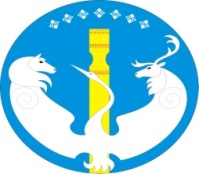 САХА ӨРӨСПYYБYЛYКЭТЭ«Абый улууhа (оройуона)»муниципальнай тэриллии Улуустаа5ы (оройуон) депутаттарын  Сэбиэтэ11Дата начала и окончания проверкиДата начала и окончания проверки22Общее время проведения проверки (в отношении субъектов малого предпринимательства и микропредприятий указывается в часах)Общее время проведения проверки (в отношении субъектов малого предпринимательства и микропредприятий указывается в часах)33Наименование органа государственного контроля (надзора), наименование органа муниципального контроляНаименование органа государственного контроля (надзора), наименование органа муниципального контроля44Дата и номер распоряжения или приказа о проведении проверкиДата и номер распоряжения или приказа о проведении проверки55Цель, задачи и предмет проверкиЦель, задачи и предмет проверки66Вид проверки (плановая или внеплановая):в отношении плановой проверки:- со ссылкой на ежегодный план проведения проверок;в отношении внеплановой выездной проверки:- с указанием на дату и номер решения прокурора о согласовании проведения проверки (в случае, если такое согласование необходимо)Вид проверки (плановая или внеплановая):в отношении плановой проверки:- со ссылкой на ежегодный план проведения проверок;в отношении внеплановой выездной проверки:- с указанием на дату и номер решения прокурора о согласовании проведения проверки (в случае, если такое согласование необходимо)77Дата и номер акта, составленного по результатам проверки, дата его вручения представителю юридического лица, индивидуальному предпринимателюДата и номер акта, составленного по результатам проверки, дата его вручения представителю юридического лица, индивидуальному предпринимателю8Выявленные нарушения обязательных требований (указываются содержание выявленного нарушения со ссылкой на положение нормативного правового акта, которым установлено нарушенное требование, допустившее его лицо)Выявленные нарушения обязательных требований (указываются содержание выявленного нарушения со ссылкой на положение нормативного правового акта, которым установлено нарушенное требование, допустившее его лицо)9Дата, номер и содержание выданного предписания об устранении выявленных нарушенийДата, номер и содержание выданного предписания об устранении выявленных нарушений10Фамилия, имя, отчество (в случае, если имеется), должностьдолжностного лица (должностных лиц), проводящего(их) проверкуФамилия, имя, отчество (в случае, если имеется), должностьдолжностного лица (должностных лиц), проводящего(их) проверку11Фамилия, имя, отчество (в случае, если имеется), должности экспертов, представителей экспертных организаций, привлеченных к проведению проверкиФамилия, имя, отчество (в случае, если имеется), должности экспертов, представителей экспертных организаций, привлеченных к проведению проверки12Подпись должностного лица (лиц), проводившего проверкуПодпись должностного лица (лиц), проводившего проверку